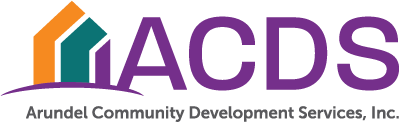 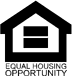 Esta solicitud está diseñada para ayudar a nuestra oficina a recopilar datos estadísticos . Esta información se mantendrá en estricta confidencialidad y se incorporará a su archivo. Por favor, devuelva este formulario a nuestra oficina a la dirección que figura arriba o por fax al número que se indica arriba.
TIPO DE HOGAR Solo adultos							 Casado sin hijos Madre soltera – Jefa de Familia				 Dos adultos o Más, no relacionados Hombre soltero – Jefe de Familia				 Otro (por favor explique) 								Tiene alguna relación entre un empleado de ACDS y usted?  Sí  No En caso afirmativo, indique su nombre:
			____________________________               ¿Cómo se enteró de este programa? 					

Si usted tiene una discapacidad y / o necesidades de idioma, por favor describa si necesita una acomodación especial a continuación. 						
Yo / Nosotros, los abajo firmantes, aceptamos y reconocemos que la información proporcionada es verdadera y correcta a partir de la fecha indicada frente a mi / nuestra firma. Yo / nosotros reconocemos que un error de documentacion de manera fraudulenta o por negligencia hecho en esta o en cualquier otra declaración hecha por mí / nosotros puede constituir una violación federal y puede resultar en la negación de mi / nuestra participación en este programa. Yo / nosotros también entiendemos que ACDS o HUD pueden solicitar en cualquier momento ver la documentación que  verifique que la información de ingresos reportado en este formulario es precisa y correcta.Al firmar esta solicitud, yo / nosotros entendemos que ACDS puede tomar fotografías de mi / nuestra casa y / o miembros del hogar. Yo / nosotros reconocemos además que ACDS posee todos los derechos sobre las fotografías y puede utilizar estas imágenes para fines publicitarios o promocionales.Al firmar esta solicitud, yo / nosotros por la presente autorizamos a ​​ACDS para obtener información de crédito con el fin de evaluar esta solicitud puede revele esta información a las agencias locales que participan en el programa. Solicitante									Fecha									Co-Solicitante									Fecha									El programa de prevencion de juicio hipotecario está disponible a todos los residentes independientemente de su raza, origen nacional, sexo, discapacidad, estado familiar y la religión. Sin embargo, este servicio  está patrocinado en parte por el Departamento de Vivienda y Desarrollo Urbano (HUD)  la información demográfica debe de ser recogido a continuación solo para cumplir con las normas de recopilación de datos de HUD, supervisión y auditoría, como es requerido por HUD, y no para su difusión pública. Proporcionar esta información es voluntaria.SOLICITANTE No deseo proporcionar esta información. ___ (iniciales)Origen étnico de SOLICITANTE  Hispano  no Hispano 	SEXO DE SOLICITANTE  Masculino  FemeninoRACE DE SOLICITANTE	Una carrera		 Indios americanos / nativos de Alaska		 Afroamericano  o Africano		 Nativo de Hawai u otra isla del Pacífico 		 Blanco		 Asiático	Multi-Race 	 Indio Americano o Nativo de Alaska, Afroamiricano				 Afroamericano y 		 Indio Americano o Nativo de Alaska y Afroamericano				 Otras razas múltiples Asiático y BlancoPrograma De Consejería Para La Prevención De Juicio HipotecarioINFORMACIÓN DEL APLICANTEINFORMACIÓN DEL APLICANTEINFORMACIÓN DEL APLICANTEINFORMACIÓN DEL APLICANTENombre:Fecha de nacimiento:Fecha de nacimiento:Fecha de nacimiento:Dirección:Número de seguro social:Número de seguro social:Número de seguro social:Ciudad (*): Estado (*): Código postal:Correo Electronico:Correo Electronico:Correo Electronico:Teléfono de casa:                                         Teléfono móvil:Teléfono del trabajo:Teléfono del trabajo:CO-SOLICITANTE INFORMACIÓNCO-SOLICITANTE INFORMACIÓNCO-SOLICITANTE INFORMACIÓNCO-SOLICITANTE INFORMACIÓNNombre:Fecha de nacimiento:Fecha de nacimiento:Fecha de nacimiento:Dirección:Número de seguro social:Número de seguro social:Número de seguro social:Ciudad (*): Estado (*): Código postal: Correo Electronico:Correo Electronico:Correo Electronico:Teléfono de casa: Teléfono móvil: Teléfono del trabajo: Teléfono del trabajo: CERTIFICACION DE INGRESOSCERTIFICACION DE INGRESOSCERTIFICACION DE INGRESOSCERTIFICACION DE INGRESOS
El programa de consejería para la prevención de juicio hipotecario esta disponible a todos los residentes independientemente de sus ingresos anuales. Sin embargo este servicio   esta patrocinado   en parte por el  Departamento de Vivienda y Desarrollo Urbano (HUD).  La informacion de ingreso que se solicita es solo por cumplimiento de las regulaciones federales y recoleccioin de datos, monitoreo y fines de auditoria requerida por HUD, y no esta destinada para diffusion publica. Por favor complete la informacion requerida en la parte inferior.Para determinar su ingreso familiar,  incluya las siguientes fuentes para todos los asalariados; (1) ingreso bruto, sueldos y otras ganancias, (2) ingreso netos de un negocio or profesion, (3) divedendos de interes y otros ingresos netos de bienes muebles o inmuebles, (4) ingreso total de cantidades recividas mensualmente por Seguro Social, anualidades, pensiones, or discapacidad o por invalidez o muerte, desenpleo, pago de indemizacion y despido del trabajo. (5) asistencia publica (por ejemplo  pagos de asistencia social, cupones alimenticios) y (6) asistencia publica y pagos de manutencion

El programa de consejería para la prevención de juicio hipotecario esta disponible a todos los residentes independientemente de sus ingresos anuales. Sin embargo este servicio   esta patrocinado   en parte por el  Departamento de Vivienda y Desarrollo Urbano (HUD).  La informacion de ingreso que se solicita es solo por cumplimiento de las regulaciones federales y recoleccioin de datos, monitoreo y fines de auditoria requerida por HUD, y no esta destinada para diffusion publica. Por favor complete la informacion requerida en la parte inferior.Para determinar su ingreso familiar,  incluya las siguientes fuentes para todos los asalariados; (1) ingreso bruto, sueldos y otras ganancias, (2) ingreso netos de un negocio or profesion, (3) divedendos de interes y otros ingresos netos de bienes muebles o inmuebles, (4) ingreso total de cantidades recividas mensualmente por Seguro Social, anualidades, pensiones, or discapacidad o por invalidez o muerte, desenpleo, pago de indemizacion y despido del trabajo. (5) asistencia publica (por ejemplo  pagos de asistencia social, cupones alimenticios) y (6) asistencia publica y pagos de manutencion

El programa de consejería para la prevención de juicio hipotecario esta disponible a todos los residentes independientemente de sus ingresos anuales. Sin embargo este servicio   esta patrocinado   en parte por el  Departamento de Vivienda y Desarrollo Urbano (HUD).  La informacion de ingreso que se solicita es solo por cumplimiento de las regulaciones federales y recoleccioin de datos, monitoreo y fines de auditoria requerida por HUD, y no esta destinada para diffusion publica. Por favor complete la informacion requerida en la parte inferior.Para determinar su ingreso familiar,  incluya las siguientes fuentes para todos los asalariados; (1) ingreso bruto, sueldos y otras ganancias, (2) ingreso netos de un negocio or profesion, (3) divedendos de interes y otros ingresos netos de bienes muebles o inmuebles, (4) ingreso total de cantidades recividas mensualmente por Seguro Social, anualidades, pensiones, or discapacidad o por invalidez o muerte, desenpleo, pago de indemizacion y despido del trabajo. (5) asistencia publica (por ejemplo  pagos de asistencia social, cupones alimenticios) y (6) asistencia publica y pagos de manutencion

El programa de consejería para la prevención de juicio hipotecario esta disponible a todos los residentes independientemente de sus ingresos anuales. Sin embargo este servicio   esta patrocinado   en parte por el  Departamento de Vivienda y Desarrollo Urbano (HUD).  La informacion de ingreso que se solicita es solo por cumplimiento de las regulaciones federales y recoleccioin de datos, monitoreo y fines de auditoria requerida por HUD, y no esta destinada para diffusion publica. Por favor complete la informacion requerida en la parte inferior.Para determinar su ingreso familiar,  incluya las siguientes fuentes para todos los asalariados; (1) ingreso bruto, sueldos y otras ganancias, (2) ingreso netos de un negocio or profesion, (3) divedendos de interes y otros ingresos netos de bienes muebles o inmuebles, (4) ingreso total de cantidades recividas mensualmente por Seguro Social, anualidades, pensiones, or discapacidad o por invalidez o muerte, desenpleo, pago de indemizacion y despido del trabajo. (5) asistencia publica (por ejemplo  pagos de asistencia social, cupones alimenticios) y (6) asistencia publica y pagos de manutencion
Ingreso Total Anual del HogarTamaño de la familiaOPCIONAL ESTADÍSTICO DE DATOS - solicitante sólo